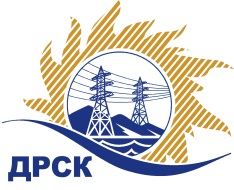 Акционерное Общество«Дальневосточная распределительная сетевая  компания»     (АО «ДРСК»)Протокол №145/МТПиР-РЗакупочной комиссии по запросу предложений в электронной форме  с участием только субъектов МСП на право заключения договора на поставку: «Бульдозер».  (Лот № 200).СПОСОБ И ПРЕДМЕТ ЗАКУПКИ: запрос предложений в электронной форме с участием только субъектов МСП на право заключения договора на поставку «Бульдозер».  (Лот № 200).КОЛИЧЕСТВО ПОДАННЫХ ЗАЯВОК НА УЧАСТИЕ В ЗАКУПКЕ: 2 (две) заявки.КОЛИЧЕСТВО ОТКЛОНЕННЫХ ЗАЯВОК: 0 (ноль) заявок.ВОПРОСЫ, ВЫНОСИМЫЕ НА РАССМОТРЕНИЕ ЗАКУПОЧНОЙ КОМИССИИ: О рассмотрении результатов оценки вторых частей предложений Участников.О признании заявок соответствующими условиям Документации о закупке по результатам рассмотрения вторых частей заявок.РЕШИЛИ:По вопросу № 1Признать объем полученной информации достаточным для принятия решения.Принять к рассмотрению вторые части заявок следующих участников:По вопросу № 2Признать вторые части заявок следующих Участников:25011 ООО "БМ корпорация",«Желательные» условия Протокола разногласий Заказчиком не принимаются и не будут учитываться при заключении Договора 25231 ООО "ТД "АГРОСНАБСЕРВИС"«Желательные» условия Протокола разногласий Заказчиком не принимаются и не будут учитываться при заключении Договора соответствующими условиям Документации о закупке и принять их к дальнейшему рассмотрению.Секретарь Закупочной комиссии 1 уровня  		                                        М.Г. ЕлисееваИсп. Чуясова.Тел. (4162) 397-268г.  Благовещенск«20» марта 2019 года№п/пДата и время регистрации заявкиНаименование, ИНН Участника и/или его идентификационный номер22.01.2019 17:012501123.01.2019 08:5625231№п/пДата и время регистрации заявкиИдентификационный номер Участника22.01.2019 17:0125011 ООО "БМ корпорация"23.01.2019 08:5625231 ООО "ТД "АГРОСНАБСЕРВИС"